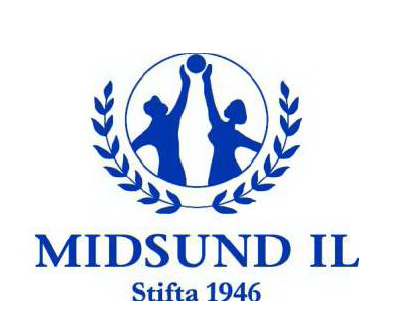 VERDIGRUNNLAGMIL HANDBALLM	-	mestringI	-	innsatsD	-	dugnadS	-	samholdU	-	utviklingN	-	naturD	-	dommervennligMestring – alle veks med mestring, og trenger å kjenne den følelsen. Fokus på tilbakemeldinger på en positiv måte.Innsats – møt opp, ha innsats om du er spiller, foresatt, trener eller støtteapparatDugnad – er drivkraften i klubbenSamhold – skapes først og fremst på hver en trening og møte i klubben. Sosiale aktiviteter er også veldig viktig.Utvikling – utvikle egne og andres ferdigheter = lagspill. Dette oppnås gjennom langsiktige strategierNatur – Vi oppfordrer til aktiv bruk av naturen til både trening og rekreasjonDommervennlig – vi skal ta vare på både interne og eksterne dommere. Viser også til Fair Play reglene/plana.Flest mulig – lengst mulig – best mulig